PETEK, 29. 5. 2020TJA 8 (skupina Ahačič: Dino, Miha, Amanda, Laura, Nik, Ivana, Anže, Lorin, Ajda, Špela, Ana, Matevž K., Luka, Matevž P.P.) 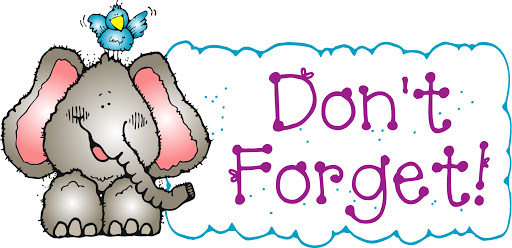 OPOMNIK ZA VIDEOKONFERENCODanes ob 9. uriPovezava:https://us04web.zoom.us/j/71982462607?pwd=blVJNUQ0dWpmTWUvMEpiRFl2R1podz09Meeting ID: 719 8246 2607           Password: 5iUix9Potrebščine: zvezek, DZ, peresnica